Техническое задание к Договору – Счету:г. СевастопольOrganization, в лице Place Name действующий на основании ____________ именуемый в дальнейшем «Заказчик», с одной стороны, и ООО «Астрал Севастополь», в лице генерального директора Снежаны Вячеславовны Мягкой, действующей на основании Устава, именуемое в дальнейшем «Исполнитель»,с другой стороны, составили настоящее Техническое задание (далее – «Техническое задание») и пришли к соглашению определить следующие условия оказания Услуг по Договору:Наименование оказываемых услуг: Регистрация квартиры (жилья) в собственность (приватизация). Количество объектов ЗаказчикаТехнические требования к оказанию Услуг: Цель оказания  Услуг: Помощь в регистрации прав собственности на жилье 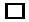 Сроки оказания Услуг: десять рабочих дней без учета сроков гос. органов. Вид оказываемых услуг: Формирование пакета документовУсловия оказания услуг: выезд к Заказчику , дистанционно .Порядок сдачи и приемки результатов: Акт оказания услуг.Помощь  в оформлении Заявления на приватизацию и проверка полноты собранных документов.Формирование электронной цифровой подписи Заказчика для подачи документов ЭДО (электронным документооборотом)  через портал ГосуслугиКонсультацииДокументы предоставляемые Заказчиком: Документы предоставляемые Заказчиком: Паспортные данные ЗаказчикаДокумент, на основании которого в квартире проживает ответственный квартиросъемщик. Это может быть или договор социального найма, или ордерУдостоверение личности каждого гражданина старше 14 лет, зарегистрированного в квартире, либо его представителя, полномочия которого должны быть заверены нотариально или другим надлежащим образом. Для детей до 14 лет предоставляются свидетельства о рождении.Заявление о передаче в собственность граждан жилых помещений в порядке приватизацииДокументы, подтверждающие факт регистрации граждан в квартире. Это может быть выписка из домовой книги, или копия поквартирной карточки, или справка о регистрации по форме 9. Эти документы можно получить у паспортистов или в управляющей компании, или также в МФЦ, если он оказывает такую услугу.В случае, если вы изменяли место жительства после 1991 года, может потребоваться архивная справка по форме 9 о вашей регистрации (прописке) по предыдущим адресам, либо аналогичный документ. Также в этом случае может потребоваться документ уполномоченного органа, подтверждающий неиспользованное право приватизацииКадастровый и технический паспорта на квартируКвитанция об оплате госпошлиныДругие документы в зависимости от обстоятельств «СОГЛАСОВАНО»ЗАКАЗЧИКPlaceOrganization___________ /____________/«___» __________  20__г.«СОГЛАСОВАНО»ИСПОЛНИТЕЛЬГенеральный директор ООО «Астрал Севастополь»___________ /____________/«___» __________  20__г.